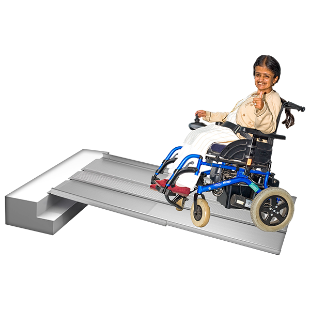 Mae’r daflen ffeithiau hon yn ymwneud â:Y Grant Cyfleusterau i’r AnablMae'r Grant Cyfleusterau i’r Anabl: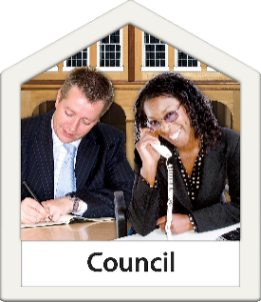 yn cael ei redeg gan y Cyngor.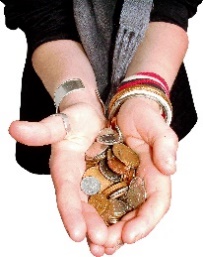 i bobl ar incwm isel ac sydd heb lawer o gynilion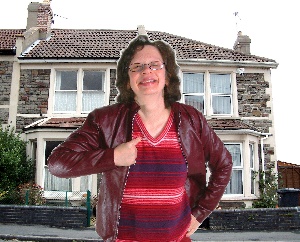 i bobl sy’n byw gartref yn annibynnol. 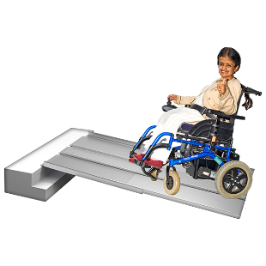 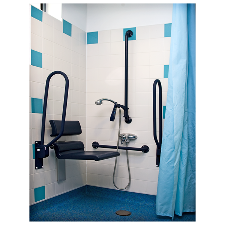 Gall y Grant fod ar gyfer:rampiau neu lifftiau grisiaucawodydd y gellir cerdded i mewn iddyntceginau newyddgwresogi a goleuo 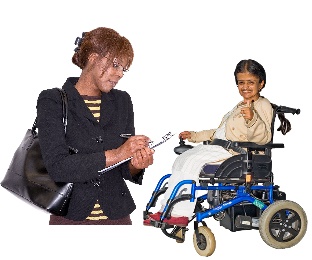 Bydd Therapydd Galwedigaeth yn ymweld â chi pan ofynnwch am Grant.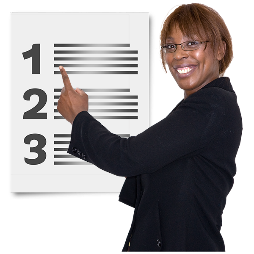 Byddant yn helpu’r Cyngor i benderfynu pa mor bwysig yw’r gwaith. 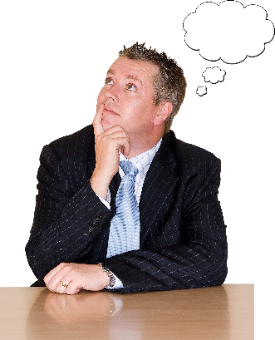 Beth ydych yn ei wneud cyn i chi gysylltu â’r Ombwdsmon?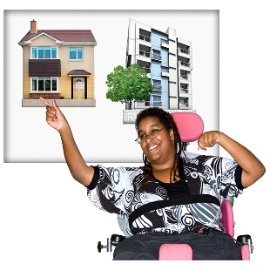 Os ydych yn byw mewn tŷ Cyngor neu Gymdeithas tai, gofynnwch iddynt am wneud eich cartref yn hygyrch. 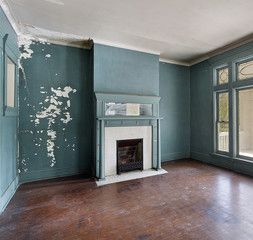 Os na allant wneud hyn, gallant awgrymu eich bod yn symud i gartref mwy hygyrch. 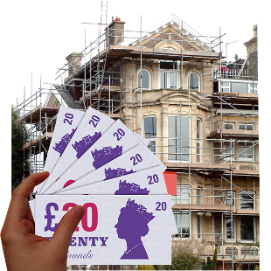 Gall y Cyngor hefyd gynnig benthyciad i chi os yw’r gwaith yn costio mwy na’r grant.  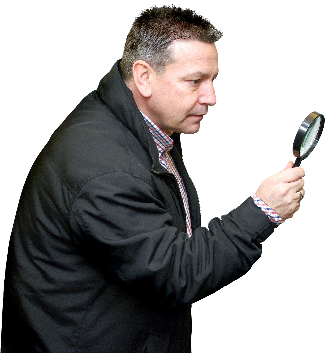 Beth gall yr Ombwdsmon ei wneud?Gallwn weld a yw’r Cyngor wedi: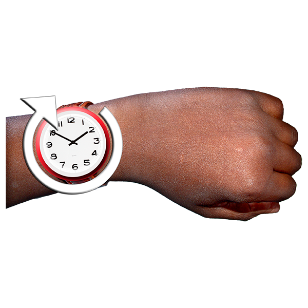 cymryd gormod o amser i anfon Therapydd Galwedigaethol i’ch gweld chi. 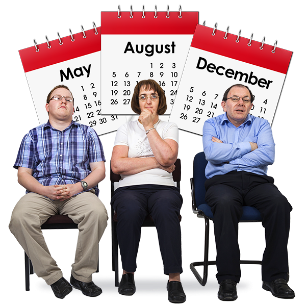 cymryd gormod o amser i benderfynu.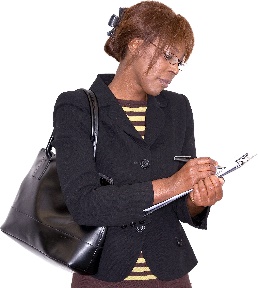 edrych ar yr holl wybodaeth cyn dweud na.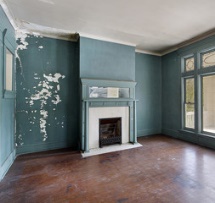 gwirio gwaith yr adeiladwyr. 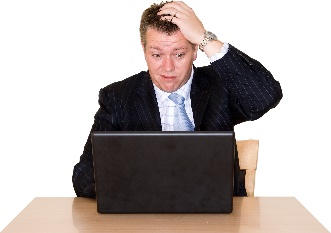 Beth na all yr Ombwdsmon ei wneud? Ni allwn wneud rhywbeth am: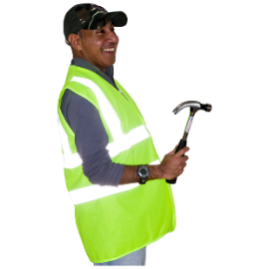 yr adeiladydd sy’n gweithio ar eich tŷ.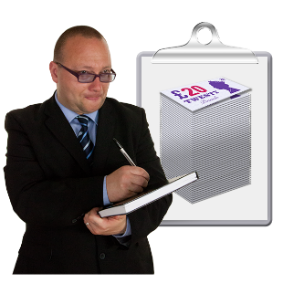 gwneud i’r Cyngor roi arian i chi. 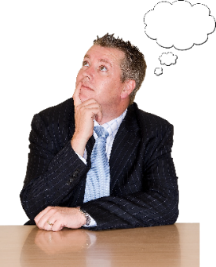 Pethau i’w hystyriedGall yr Ombwdsmon ddweud wrth y Cyngor neu’r Gymdeithas Tai am yr hyn yr ydym yn credu y dylai ei wneud os yr ydym yn credu ei fod wedi gwneud rhywbeth o’i le.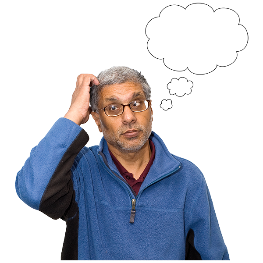 Os ydych yn dal yn ansicr os gall yr Ombwdsmon helpu, cysylltwch â ni.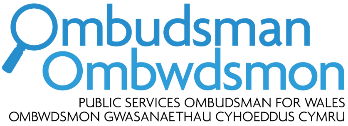 Sut i gysylltu â’r Ombwdsmon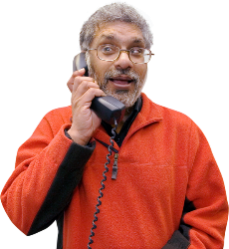 0300 790 0203holwch@ombwdsmon.cymruwww.ombwdsmon.cymru 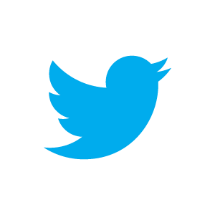 @OmbudsmanWales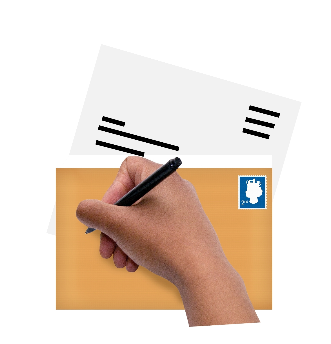 Ombwdsmon Gwasanaethau Cyhoeddus Cymru1 Ffordd yr Hen GaePencoedCF35 5LJ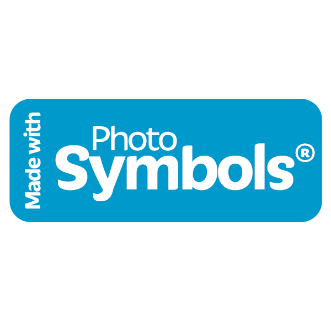 Paratowyd y daflen hawdd ei ddarllen hon gan Barod CIC gan ddenfyddio Photosymbols.